 Ulatowo-Pogorzel, 14.02.2024r.Dariusz Wilga Radny Rady Powiatu Przasnyskiego Rada Powiatu Przasnyskiego InterpelacjaZgłaszam wniosek o  naprawę bariery na moście  na rzece Ulatówka pomiędzy miejscowościami Ulatowo – Pogorzel  i Małowidz oraz wykonywanych w obecnej kadencji poszerzeń drogi nr 3234W (Stara Wieś – Chorzele – Krasnosielc) na odcinku Jednorożec – Brzeski Kołaki. Bariera mostowa po zdarzeniu drogowym w ubiegłym roku jest wyłącznie zabezpieczona, a nie naprawiona, natomiast poszerzenia już po krótkim okresie użytkowania odpękują od jezdni. Poszerzenia mają zbyt małą szerokość, aby można było użytkować je jako ścieżki rowerowe (normatywna minimalna szerokość dla ścieżki jednokierunkowej wynosi 1,5 m), tym bardziej, że również pobocza nieutwardzone są zbyt wąskie (minimalna szerokość nieutwardzonego pobocza powinna wynosić 0,5 m). Z wielokrotnych wypowiedzi medialnych byłego starosty Krzysztofa Bieńkowskiego wynikało, że te poszerzenia będą użytkowane jako ścieżki rowerowe, co na ten moment nie jest odpowiednim rozwiązaniem dla użytkowników poszerzeń. Załączam zdjęcia, które wskazują na pilną konieczność usunięcia zabezpieczeń i wykonania odpowiedniej bariery mostowej, a także uszczelnienia rys ze względu na bezpieczeństwo osób korzystających z tej trasy. 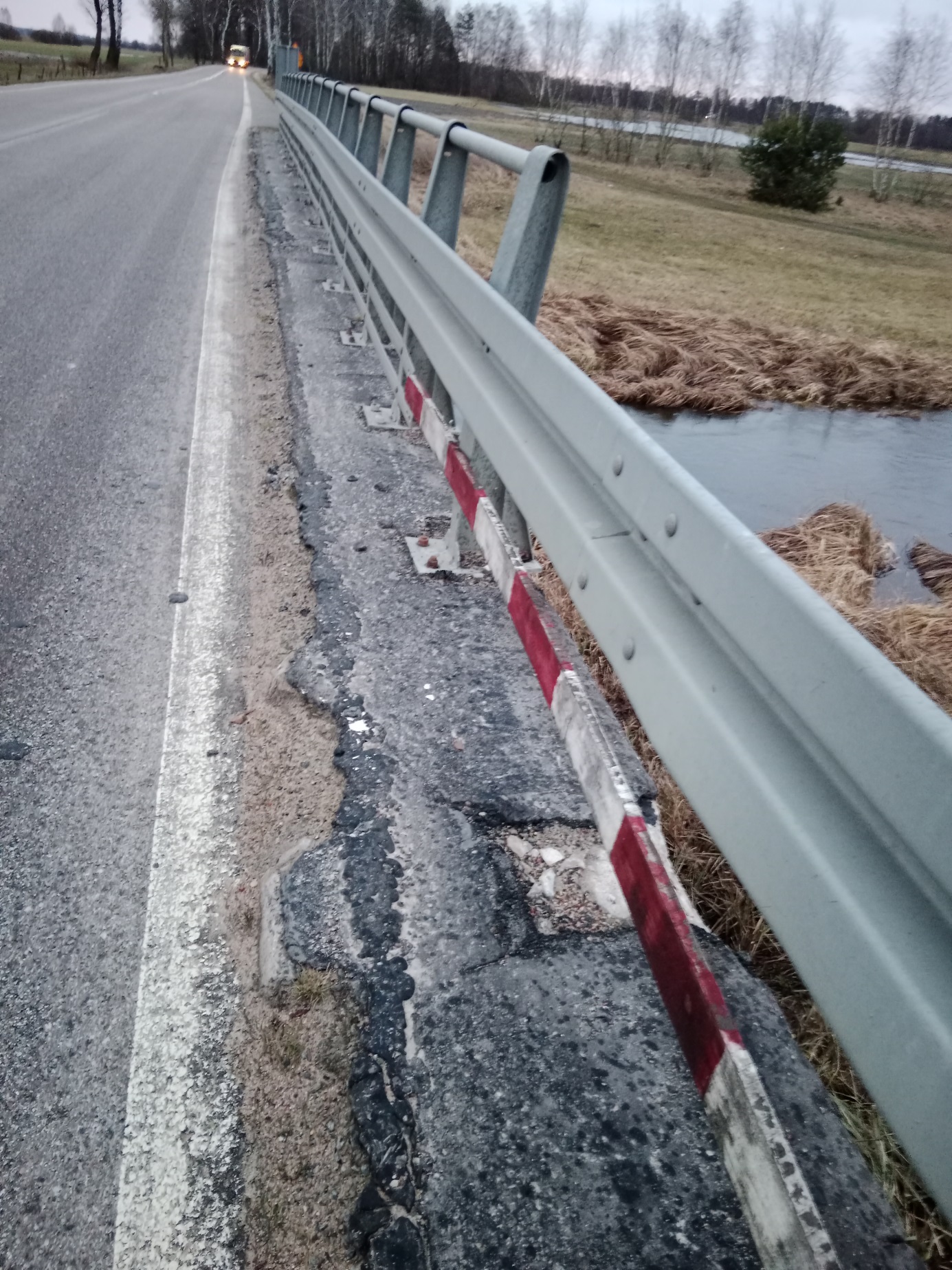 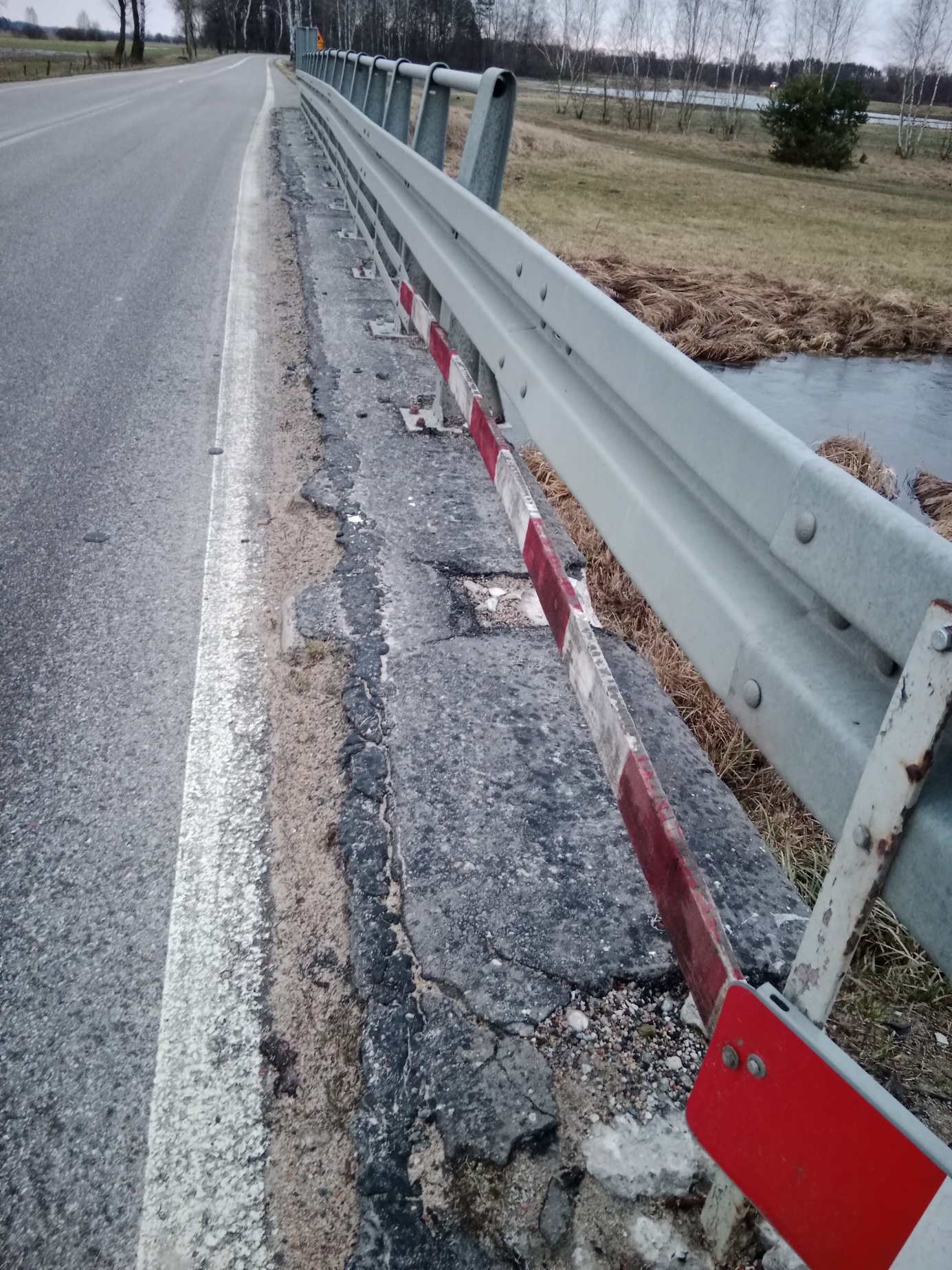 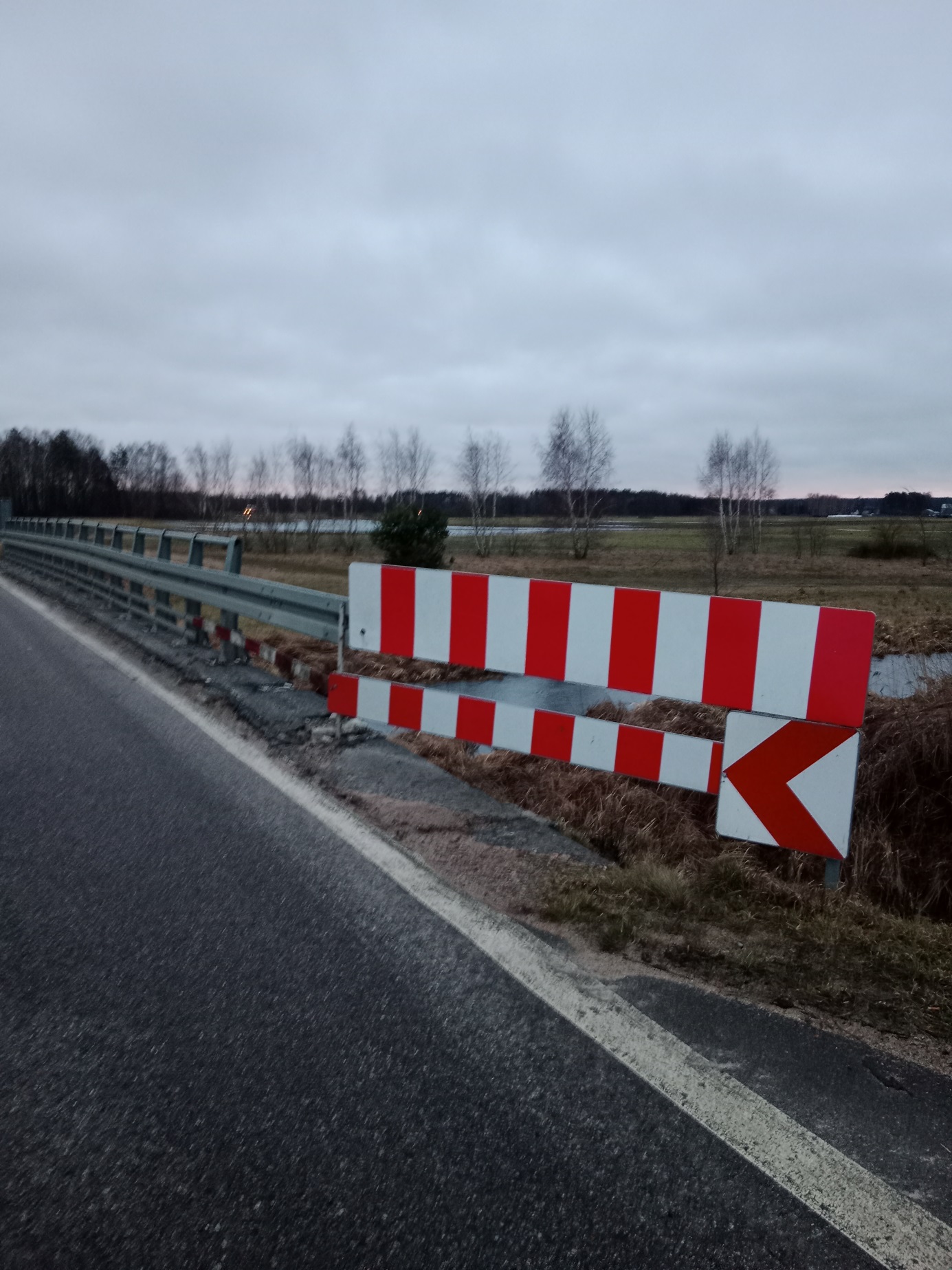 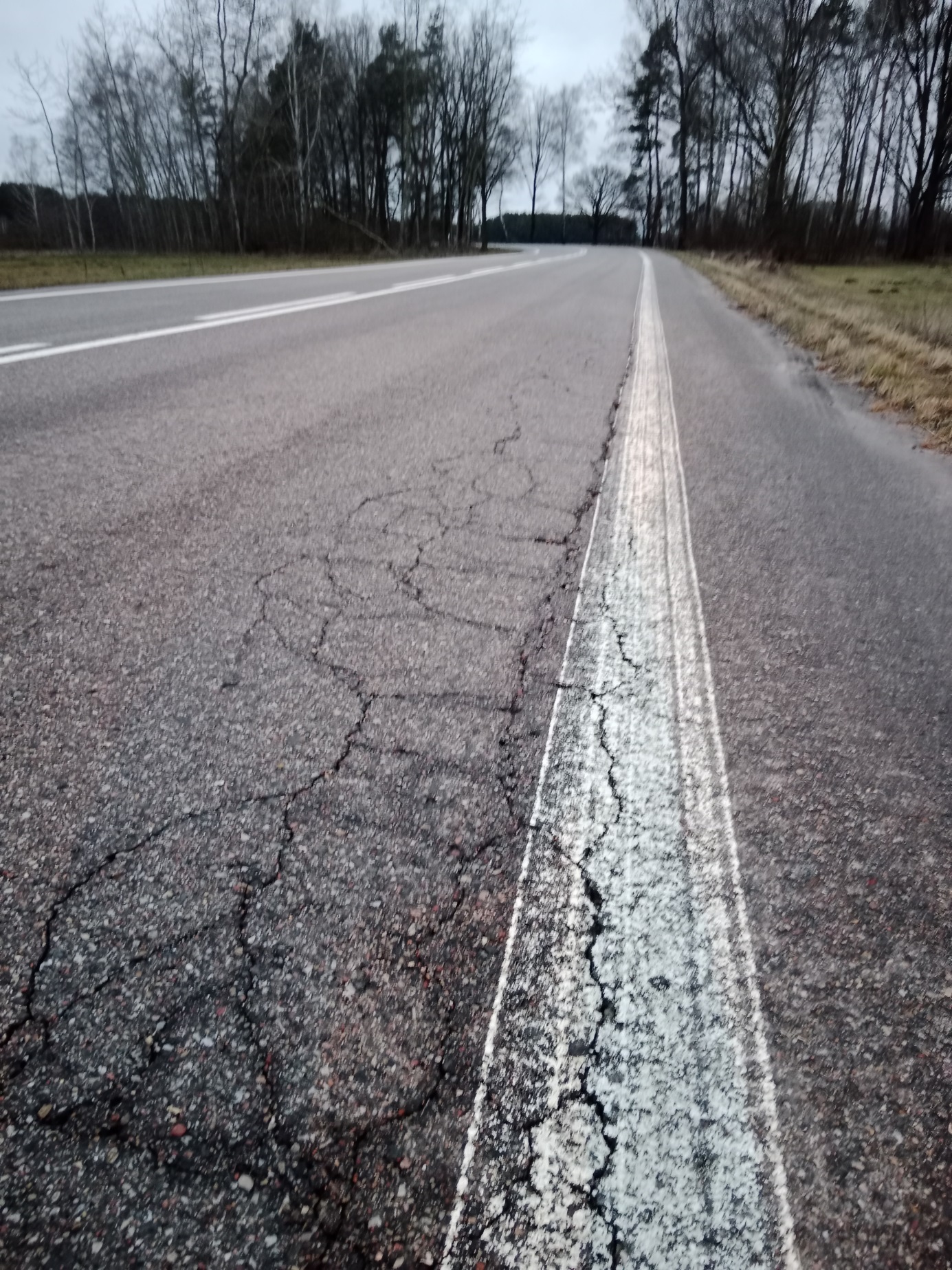 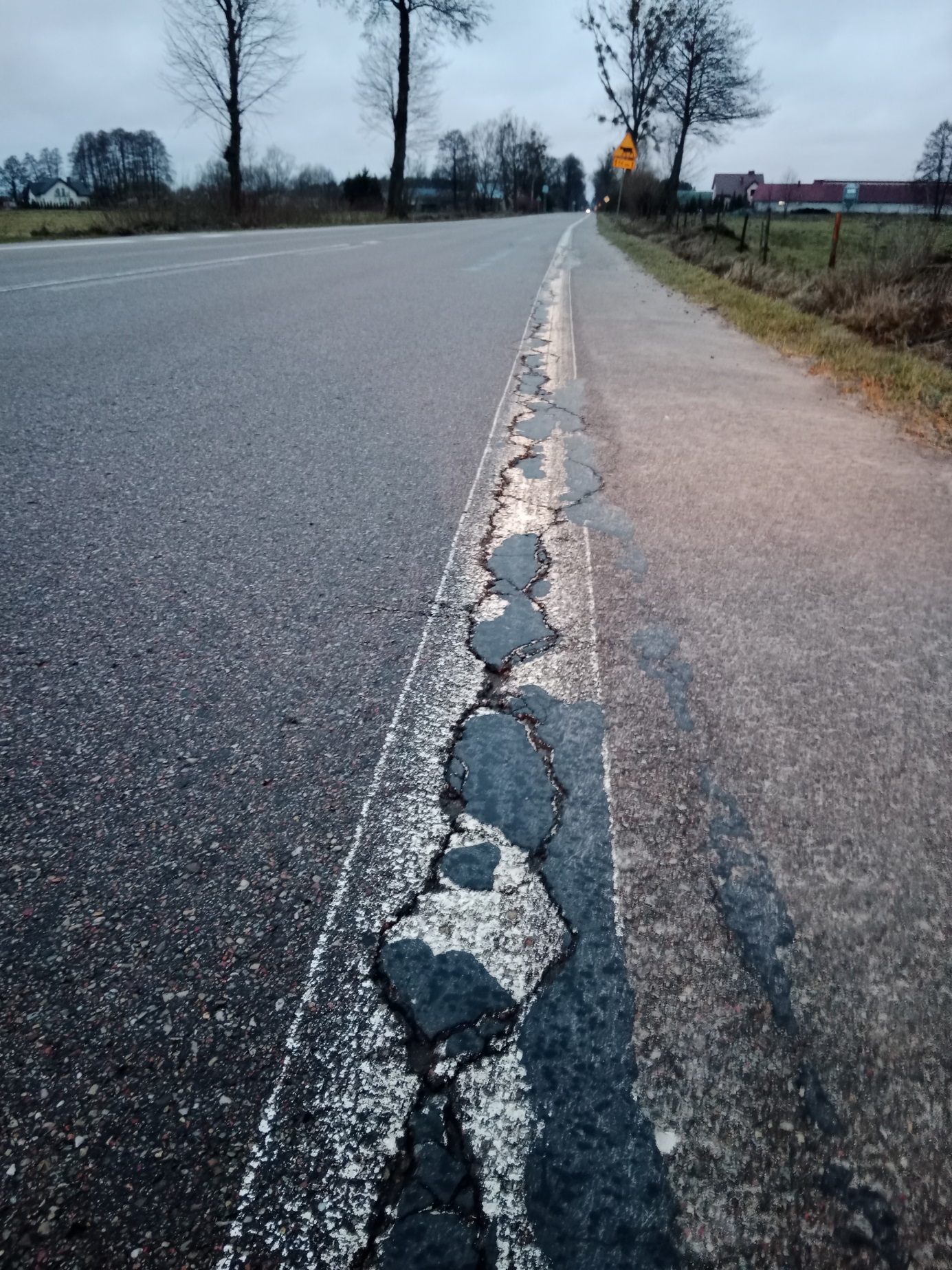 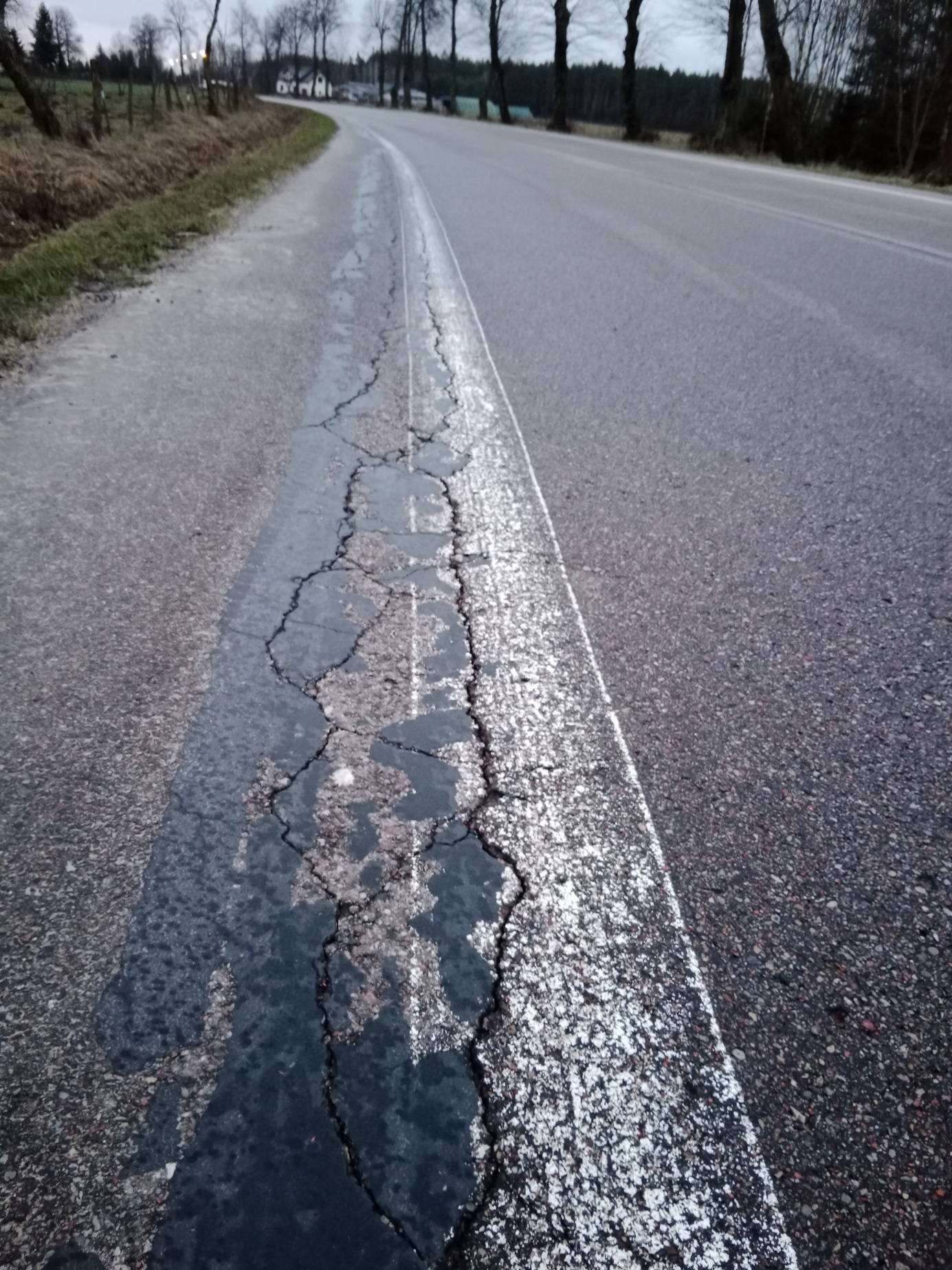 